WNYSGNA Spring Dinner       Friday 4/3/2020RIT inn conference center  5257 W. Henrietta Rd.Henrietta, NY 14467Gi BleedDr. Shivangi   KothariSponsored by:Boston Scientific2 CE’s provided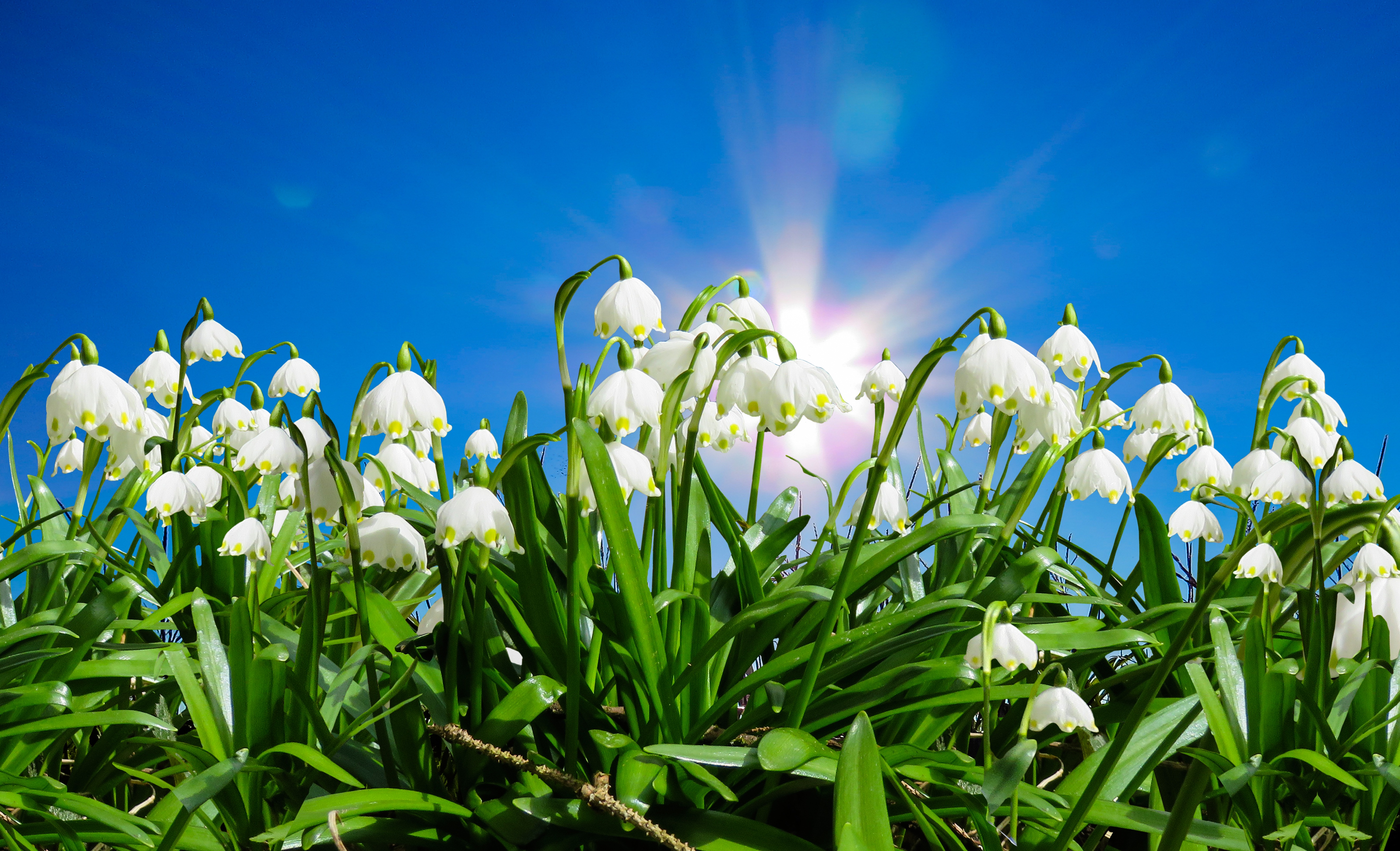 Registration: 6-6:45pm Presentation/Dinner: 6:45-7:45 pm    Hands-On Lab: 7:45-8:30pmName: __________________________________________Email: __________________________________________RN: _________         Tech: __________Dinner Choice: _______    Classic Medley (combination of beef tenderloin and Chicken Panzas)Maltese Salmon (seared Salmon with a Valencia Orange Hollandaise)Grilled Napoleon (Grilled Portobello Mushroom Cap with marinated vegetables and topped with tomato coulis sauce)COST: Registered Nurses: $10 Endoscopy Technicians: $ 5Registration: required via check or Venmo (@WNY-SGNA)           By: 3/27/2020   Cash Bar                                Coffee, tea, and soda provided                       Kelley Watson 65 Southpoint Dr.Lancaster, NY 14086716-445-6297kjmswatson@aol.com                              If paying via Venmo please email me your dinner choicePlease bring a sweater as room temperatures fluctuate. 